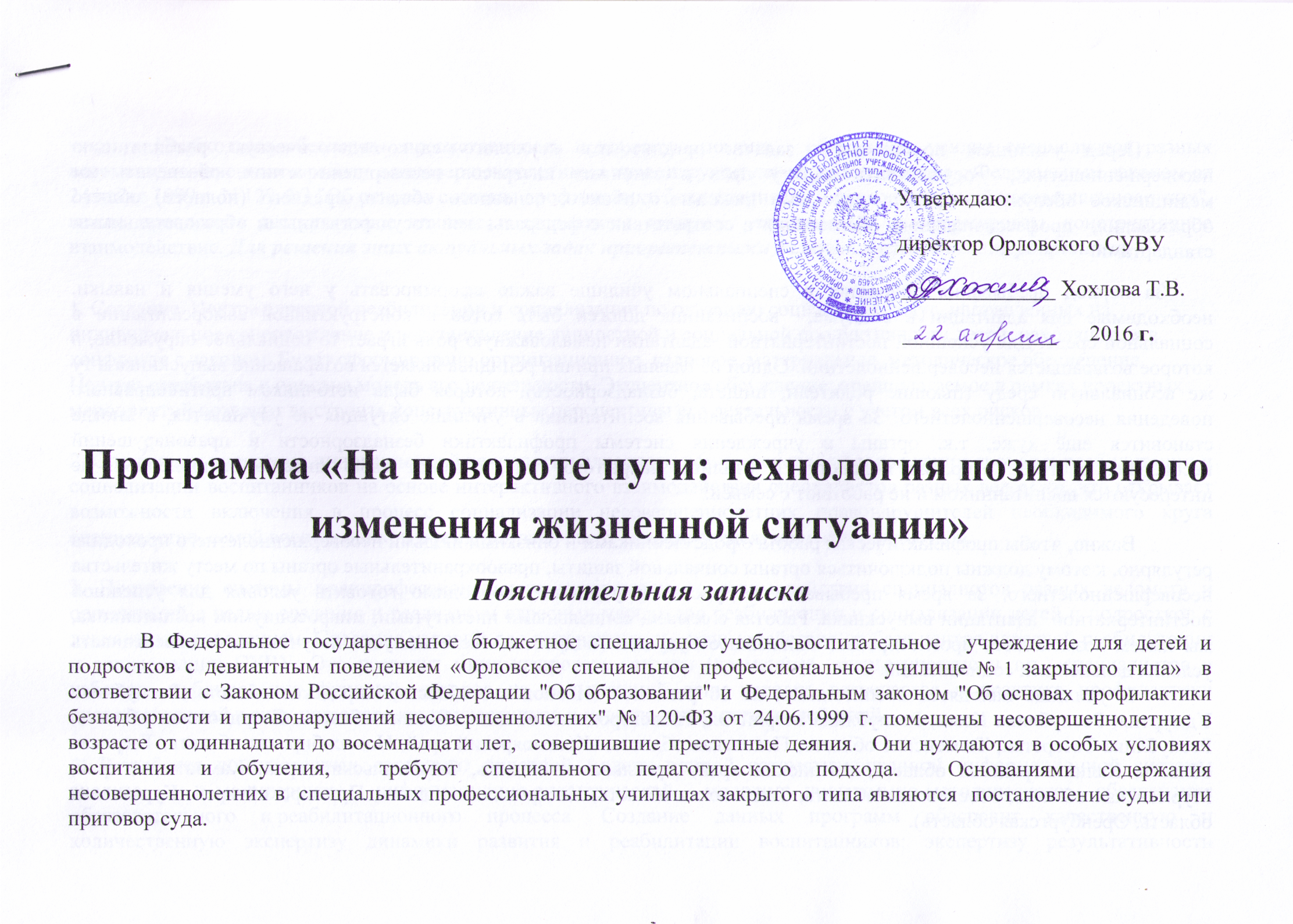 Перед училищем поставлены  задачи: организовать психолого-медико-педагогическую реабилитацию несовершеннолетних,  осуществить защиту прав и законных интересов несовершеннолетних, обеспечить им медицинское обслуживание, получение ими начального общего, основного общего, среднего (полного) общего образования,  профессионального образования в соответствии с федеральными государственными образовательными стандартами.   За период пребывания подростка в специальном училище важно сформировать у него умения и навыки, необходимые для адаптации в социуме,  воспитанник должен быть готов к конструктивной самореализации в социальной среде. Для успешной постинтернатной  адаптации немаловажную роль играет то социальное окружение, в которое возвращается несовершеннолетний. Одной из главных причин рецидива является возвращение выпускника в ту же асоциальную среду (пьющие родители, нищета, безнадзорность), которая была источником противоправного поведения несовершеннолетнего. За время пребывания воспитанника в училище ситуация не улучшается, а иногда становится ещё хуже, т.к. органы и учреждения системы профилактики безнадзорности и правонарушений несовершеннолетних, отправив подростка в училище закрытого типа, считают свою миссию выполненной, не интересуются воспитанником и не работают с семьёй.  Важно, чтобы профилактическая работа с родственниками и близкими людьми несовершеннолетнего проходила регулярно, к этому должны подключиться органы социальной защиты, правоохранительные органы по месту жительства несовершеннолетнего. За время пребывания подростка в училище необходимо готовить условия для успешной постинтернатной  адаптации выпускника. Работая с семьей, социальными институтами, микросоциумом воспитанника, мы имеем возможность прогнозировать ближайшее будущее  подростка после выпуска из училища и обеспечивать условия дальнейшей социализации.    В училище находятся воспитанники из 26 регионов (Ивановская область, Кировская область, Республика Удмуртия, Республика Коми, Республика Марий Эл, Нижегородская область, Омская область, Свердловская область, Республика Татарстан, Тюменская область, Псковская область,  Красноярский край, Новосибирская область, Тверская область, Калининградская область, Алтайский край, Ярославская область, Забайкальский край, Камчатский край, Мурманская область, Московская область, Тамбовская область, Костромская область, Приморский край, Курганская область, Оренбургская область).  Необходимо обеспечить преемственность и адресную помощь,  объединить усилия специалистов разных ведомств, включенных в работу с несовершеннолетними правонарушителями в соответствии с Федеральным законом от 24 июня 1999 г. N 120-ФЗ "Об основах системы профилактики безнадзорности и правонарушений несовершеннолетних", важно преодолеть деструктивное влияние и стереотипы социума,  восстановить и сформировать конструктивное взаимодействие. Для решения этих актуальных задач приоритетными являются следующие мероприятия.1. Создание  Центра адресной реабилитации и социализации по оказанию социальных услуг, направленных на индивидуальное сопровождение и восстановление личностной и социальной продуктивности детей, находящихся в конфликте с законом. Будет сформировано организационное, кадровое, материальное, методическое обеспечение Центра; отработана и описана модель его деятельности. Экспертное обсуждение, предполагаемое в рамках проектных мероприятий позволит выстроить конструктивные перспективы его деятельности с учетом всех рисков.2. Описание и внедрение инновационной технологии адресного комплексного сопровождения процесса реабилитации и социализации воспитанников на основе интерактивного взаимодействия специалистов разных ведомств, что открывает возможности включения в процесс социализации несовершеннолетних правонарушителей необходимого круга специалистов, семей воспитанников и решения задач всех сфер жизнедеятельности подростков. 3. Построение системы полипрофессионального интерактивного взаимодействия специалистов разных ведомств и организаций с целью создания и реализации адресных маршрутов реабилитации и социализации детей и подростков с девиантным поведением. Создание условий для интерактивного взаимодействия на базе центра адресной реабилитации и социализации СУВУ. Это позволит минимизировать затраты (временные, энергетические и т.п.) специалистов и избежать дублирования функций, которое на сегодняшний день нередко встречается в практике профилактики правонарушений в силу широкого круга участников и несогласованности их действий. 4. Разработка компьютерных программ: пилотной модели единой автоматизированной информационной системы анализа и мониторинга; информационно-аналитической модели программно-методического обеспечения образовательного и реабилитационного процесса. Создание данных программ обеспечит качественную и количественную экспертизу динамики развития и реабилитации воспитанников; экспертизу результативности используемых технологий, методов реабилитации; преемственность реабилитационных программ на уровне внутреннего и внешнего взаимодействия специального учебно-воспитательного учреждения; оперативность в решении реабилитационных задач. 5. Создание условий на базе  центра адресной реабилитации и социализации СУВУ для проведения работы на основе восстановительных технологий с подростками и социумом по формированию конструктивных условий для успешной социализации, взаимодействия и поддержки.Цель программыСоздание условий для оказания эффективной адресной помощи через взаимодействие специалистов разных ведомств, организаций и семьи несовершеннолетнего по формированию и организации адресного маршрута реабилитации и социализации воспитанников специальных учебно-воспитательных учреждений (СУВУ) для детей и подростков с девиантным поведением на основе использования интегративных и интерактивных технологий.Задачи1. Создание и внедрение инновационной технологии адресного комплексного сопровождения процесса реабилитации и социализации воспитанников на основе интерактивного взаимодействия разных ведомств, организаций и семьи несовершеннолетнего.2. Оказание адресной комплексной помощи детям, находящимся в конфликте с законом с использованием восстановительных технологий. Повысить роль самого воспитанника в  формировании позитивного образа своего будущего, несовершеннолетний – полноправный субъект реабилитационного процесса.3. Формирование методического кейса, включающего описание технологий, разработанных в рамках проекта, апробированные методические разработки, формы документации, рекомендации для специалистов, родителей несовершеннолетних, запись флеш-тренингов и памятки для несовершеннолетних.  4. Проведение мероприятий по распространению эффективного инновационного опыта, полученного в ходе реализации проектаИнновационный характер программыВ раках программы предлагается решить один из самых острых вопросов профилактики правонарушений  –  преемственность реабилитационных мероприятий и объединение усилий специалистов разных ведомств в этом направлении. Использование инновационных методик и технологий позволит этот процесс сделать энергоемким и системным.Таким образом, инновационный характер  программы обеспечивается за счет:научности – разработка содержания, соответствующего достижениям и требованиям современной науки, на глубокой методологической основе;актуальности и практической направленности – направленность на значимые (актуальные) проблемы, касающиеся содержания и организации воспитательной, образовательной и реабилитационной работы СУВУ;оптимальности – интегративные, дистанционные, интерактивные методики и технологии обеспечивают экономию ресурсов  для достижения ожидаемых результатов;активности и индивидуальной направленности – адресный подход в обеспечении реабилитации и социализации детей, находящихся в конфликте с законом, включение их в активную социальную деятельность;применения  – возможность творческого использования инноваций в массовом опыте;поддержки и сопровождения – возможность стажировки специалистов на базе ресурсного центра адресной реабилитации и социализации СУВУ;результативности  – прогнозируемой устойчивости положительных  результатов у целевой группыСостав целевой группы1. Воспитанники специального учебно-воспитательного учреждения для детей и подростков с девиантным поведением закрытого типа – 90 человек2.  Специалисты, которые будут принимать участие в мероприятиях по распространению эффективных социальных практик оказания социальных услуг, деятельности новых социальных служб - 150 человек.3. Родители несовершеннолетних и лиц их заменяющих -120.4. Добровольцы, которые будут оказывать практическую помощь в решении задач.Предполагаемый результатНовые социальные услуги, внедряемые в рамках проекта, будут способствовать успешной профилактике правонарушений (в том числе повторных), позволят учитывать индивидуальность каждой жизненной ситуации воспитанников СУВУ. 1) Создание и функционирование  центра адресной реабилитации и социализации СУВУ предполагает оказание социальных услуг не только воспитанникам школы, но и их родителям. К этой работе будут привлечены сотрудники учреждения, инспекторы ПДН,  специалисты КДН, образовательных организаций, из которых направлены дети в СУВУ закрытого типа.   Материальные и организационные условия ресурсного центра позволят вести данную работу комплексно, системно. 2) Социальная услуга комплексного адресного сопровождения несовершеннолетних с учетом всех этапов реабилитации позволит решить проблему межведомственного взаимодействия, объединения усилий семьи, учебно-воспитательного учреждения и школы, из которой прибыл воспитанник для профилактики повторных правонарушений, восстановления детско-родительских отношений, организации постинтернатного сопровождения выпускников школы. Впервые в практике СУВУ будет разработана и детально описана технология интерактивного взаимодействия специалистов разных профилей и ведомств по разработке и реализации адресных маршрутов реабилитации и социализации воспитанников названных учреждений. Это позволит  обеспечить согласованность, преемственность .3) Реализация данной программы позволит совершенствовать качество обеспечения социальных услуг, направленных на оказание профессиональной помощи детям, находящимся в конфликте с законом, за счет развития материальных условий, формирования методического кейса, апробации и внедрения инновационных методик и технологий, подготовки специалистов.Ресурсное обеспечение 1.Федеральное государственное бюджетное специальное учебно-воспитательное  учреждение для детей и подростков с девиантным поведением «Орловское специальное профессиональное училище № 1 закрытого типа» расположенное по адресу: г.Орлов, ул. Большевиков , 4. Помещение общей площадью 11903 м кв.2.Объем финансового обеспечения на выполнение госзадания на 2015 год составляет 99381200 рублей. Объем внебюджетных средств запланирован в размере 2 500 000 рублей3.Материально-техническое оснащение училища – учебное, медицинское, специальное реабилитационное оборудование, музыкальное оборудование, библиотечный фонд, копировально-множительная техника, офисная мебель, доступ в сеть Интернет и т.д. Балансовая стоимость основных средств на 01.01.2015 составляет  68407397 рублей 4.Примут участие  в информационном обеспечении проекта ГТРК «Вятка», издательство Вят.ГГУ, «Орловская газета», интернет-сайт spetzorlov.ru5.Кадровые ресурсы – специалисты СУВУ – руководители, медицинские работники педагоги-психологи, социальные педагоги и другие педагогические работники учреждения, привлеченные специалисты. 30% педагогов имеют первую квалификационную категорию, 27%-высшую.6. Данный проект поддерживают и примут участие Комиссии по делам несовершеннолетних и защите их прав Орловского района, Кировской области и КДН и ЗП регионов из которых прибыли воспитанники, НКО «Надежда» город Киров, Министерство образования Кировской области, Институт развития образования Кировской области, аппарат Уполномоченного по правам детей Кировской области, районное управление образования администрации Орловского района и т.д.Этапы реализации программы:Организационно-подготовительный этап.Деятельностно -практический этап.Обобщающе-аналитический этап.Организационно-подготовительный этап (март 2016 года - май 2016 года):создание координационного совета, осуществляющего управление реализацией проекта;формирование целевой группы (согласование списков детей с соисполнителями проекта);распределение задач по реализации программы проекта;заключение договоров и соглашений о сотрудничестве с соисполнителями проекта;подготовка программного и документационного обеспечения;создание ресурсного центра адресной реабилитации и социализации СУВУ;формирование материальных, кадровых и организационно-методических условий функционирования ресурсного центра адресной реабилитации и социализации;проведение инструктивно-методических мероприятий с сотрудниками учреждения (территории реализации проекта);организация и проведение круглых столов, практикумов со специалистами комиссий по делам несовершеннолетних и защите их прав (КДНиЗП), и инспекторами по делам несовершеннолетних (ПДН), образовательных организаций и другими специалистами, включенными в реализацию мероприятий проекта.Деятельностно-практический этап (июнь 2016 года - июль 2017 года):оборудование ресурсного центра в соответствии с современными требованиями и потребностями сопровождения процессов реабилитации и социализации;описание и апробация инновационных методик и технологий;проведение заседаний интегративной школьной психолого-медико-педагогической комиссии по созданию адресных маршрутов развития и реабилитации воспитанников, создание условий для дистанционного участия в ее работе сотрудников КДНиЗП, образовательных организаций и др. специалистов;подготовка внешних условий для реадаптации подростков посредством восстановления утраченных связей (восстановление семейных и родственных отношений, разрешение конфликтных ситуаций, построение новых конструктивных отношений в соответствии с адресным маршрутным листом развития и реабилитации воспитанников);подготовка внутренних условий для реадаптации подростков: оказание квалифицированной помощи по восстановлению их личностной и социальной продуктивности посредством проведения индивидуальной, групповой и массовой работы специалистов базовой площадки проекта с использованием инновационных методик и технологий;подготовка публикаций в журналах по актуализации проблемы, решаемой в рамках проекта и освещение событий проектной деятельности.Обобщающе-аналитический этап (июль-сентябрь 2017 года):проведение с исполнителями и организаторами  дискуссии по обсуждению и обобщению результатов проекта;обобщение материалов по применению в практике профилактической работы инновационных методик и технологий, используемых в решении задач проекта;описание модели деятельности ресурсного центра адресной реабилитации и социализации СУВУ;формирование методического кейса, включающего апробированные методические разработки, формы документации, рекомендации для специалистов;подготовка к изданию практического пособия;проведение семинара-совещания руководителей и сотрудников СУВУ, освещающем ресурсы полипрофессионального интерактивного взаимодействия специалистов по формированию и реализации адресного маршрута реабилитации и социализации детей, находящихся в конфликте с законом;презентация деятельности  центра адресной реабилитации и социализации СУВУ, проведение мастер-классов;подготовка публикаций в журналах по актуализации проблемы, решаемой в рамках проекта и освещение событий проектной деятельности.Мероприятия№/п№/пНаименование мероприятияСрокиОтветственныйОжидаемые результатыОтчетные документы и материалыОрганизационно-подготовительный этап (март 2016 года - май 2016 года)Организационно-подготовительный этап (март 2016 года - май 2016 года)Организационно-подготовительный этап (март 2016 года - май 2016 года)Организационно-подготовительный этап (март 2016 года - май 2016 года)Организационно-подготовительный этап (март 2016 года - май 2016 года)Организационно-подготовительный этап (март 2016 года - май 2016 года)Организационно-подготовительный этап (март 2016 года - май 2016 года)11Создание координационного совета, осуществляющего управление реализацией проектаФормирование группы участников и состава целевой группыАпрель2016 г.ДиректорХохлова  Т.В. Зам. директора по учебной работе Плешкова А.А.Формирование организационных, программно-методических условий для успешной реализации проектаСписок участниковКопии приказа, регламента деятельности советаКопии протоколов совещаний22Создание и организация работы  центра адресной реабилитации и социализации воспитанников СУВУ.Апрель 2016 г. – сентябрь 2017 гДиректорХохлова  Т.В. Руководитель СПС Киселёва Н.Б.Создание условий качественного функционирования  центра адресной реабилитации и социализации. Проведение диагностики (первичной, промежуточной и итоговой), составление индивидуальных реабилитационных программ.Приказ о создании центра.Положение о деятельности центра.ФотоотчетОбразец индивидуальной реабилитационной программы.Справки об эффективности использования средств.33Внедрение компьютерных программ: пилотной модели единой автоматизированной информационной системы анализа и мониторинга; информационно-аналитической модели программно-методического обеспечения образовательного и реабилитационного процесса.Апрель-декабрь 2016ДиректорХохлова  Т.В.Главный специалист по информационной безопасности Щербаков И.Н.Программа позволит обеспечить проведение качественной и количественной экспертизы динамики развития и реабилитации воспитанников, результативности используемых технологий, методов реабилитации; обеспечение преемственности реабилитационных программ на уровне внутреннего и внешнего взаимодействия специального учебно-воспитательного учреждения; оперативность в решении реабилитационных задач. Создание и наполнение базы данных.Пилотная модель единой автоматизированной информационной системы анализа и мониторинга. Информационно-аналитическая модель программно-методического обеспечения образовательного и реабилитационного процесса.44Организация и проведение семинара со специалистами комиссий по делам несовершеннолетних и защите их прав (КДНиЗП), и инспекторами по делам несовершеннолетних (ПДН), образовательных организаций и другими специалистами, включенными в реализацию мероприятий проекта.Июнь 2016 г.ДиректорХохлова  Т.В. Руководитель СПС Киселёва Н.Б.Формирование модели полипрофессионального взаимодействия специалистов, повышение квалификации специалистов в вопросах современных инновационных технологий (в т.ч. технологии адресного комплексного сопровождения)Программа семинара ФотографииСписки участниковОтзывы участниковКопии публикаций в СМИ55Проведение инструктивно-методических мероприятий с сотрудниками учреждения  по их подготовке к социально-реабилитационной работе с использованием инновационных методик и технологий.Апрель- декабрь 2016Заместитель директора по воспитательной работе Тебеньков И.Н.Заместитель директора по учебной работе Плешкова А.А.Заместитель директора по учебно- производственной работе Позолотин А.В.Повышение уровня профессиональной компетентности специалистов участников проектана методических объединениях и Инструктивно-методических совещаниях, семинарах по актуальным проблемам педагогической, трудовой,  социальной и психологической реабилитации несовершеннолетних в условиях закрытого учебного заведения. Протоколы ФотографииСписки участниковКопии публикаций в СМИ66Курсы повышения квалификацииНоябрь 2016 гДиректорХохлова  Т.В.Заведущая методическим кабинетом Колупаева Л.А.Курсы повышения квалификации педагогов-психологов по освоению новых методик психологического сопровождения несовершеннолетних (3 специалиста). Курсы повышения квалификации на базе КОГОАУДПО институт развития образования Кировской области «Инновационные технологии и  методики работы с детьми, вступившими в конфликт с законом» 15 педагоговПрограммы обученияФотографииСписки участниковКопии удостоверений (сертификатов)Копии публикаций в СМИ77Организация и проведение круглого стола по обмену опытом со специалистами других училищ адресной реабилитации и социализации по оказанию социальных услуг, направленных на индивидуальное сопровождение и восстановление личностной и социальной продуктивности детей, находящихся в конфликте с законом.Март 2016ДиректорХохлова  Т.В. Руководитель СПС Киселёва Н.Б.Формирование модели полипрофессионального взаимодействия специалистов, повышение квалификации специалистов в вопросах современных инновационных технологий (в т.ч. технологии адресного комплексного сопровождения)Программа круглого стола.  ФотографииСписки участниковОтзывы участников88Организация и проведение обучения волонтеровИюнь 2016Методист Даровских Л.А.Повышение уровня готовности волонтеров по оказанию новых социальных услуг целевой группе (в т.ч. технологии адресного комплексного сопровождения, восстановительных технологий), повышение уровня компетентности в вопросах современных инновационных технологий. 15 волонтёров  Программа обученияФотографииСписки участниковКопии удостоверений (сертификатов)Копии публикаций в СМИСправки об эффективности использования средств99Методическое обеспечение групповых и индивидуальных коррекционно-развивающих занятий. Закупка методических пособий и материалов для арт-терапии.Апрель-июнь2016ДиректорХохлова  Т.В. Рук. СПС Киселёва Н.Б.Нач. планово-экон. отдела Шишкина М.В.Повышения качества коррекционно-развивающей работы.Справки об эффективности использования средствДеятельностно-практический этап (июнь 2016 года - июль 2017 года)Деятельностно-практический этап (июнь 2016 года - июль 2017 года)Деятельностно-практический этап (июнь 2016 года - июль 2017 года)Деятельностно-практический этап (июнь 2016 года - июль 2017 года)Деятельностно-практический этап (июнь 2016 года - июль 2017 года)Деятельностно-практический этап (июнь 2016 года - июль 2017 года)Деятельностно-практический этап (июнь 2016 года - июль 2017 года)1010Оборудование  центра адресной реабилитации и социализации воспитанников СУВУ в соответствии с современными требованиями и потребностями сопровождения процессов реабилитации и социализацииДекабрь 2016 г.ДиректорХохлова  Т.В.Главный специалист по информационной безопасности Щербаков И.Н.Создание условий качественного функционирования  центра адресной реабилитации и социализацииСправки об эффективности использования средств1111Разработка и внедрение программы «В согласии с собой и обществом»Ноябрь 2016 г.ДиректорХохлова  Т.В. Руководитель СПС Киселёва Н.Б.Педагог-психолог Колеватова Л.М.Создание благоприятных, гуманных и безопасных условий  для полноценного развития и социализации несовершеннолетних с девиантным поведением,  совершивших общественно опасные деяния; повсеместное распространение практики медиативного разрешения споров, развитие партнерских взаимоотношений в  коллективе воспитанников, семье, неформальной коммуникации.Программа «В согласии с собой и обществом»1212Проведение семинара с КДН и ЗП «Полипрофессиональное  взаимодействие специалистов разных ведомств и организаций с целью создания условий для успешной  реабилитации и  постинтернатной адаптации воспитанников СУВУ  на основе использования интегративных и интерактивных технологий»Июнь 2016ДиректорХохлова  Т.В..Руководитель СПС Киселёва Н.Б.Формирование модели полипрофессионального взаимодействия специалистов, повышение квалификации специалистов в вопросах современных инновационных технологий.Программа совещания, фотоотчёт, отзывы участников.1313Проведение круглого стола с сотрудниками ПДН Полипрофессиональное  взаимодействие специалистов разных ведомств и организаций с целью создания условий для успешной  реабилитации и  постинтернатной адаптации воспитанников СУВУ  на основе использования интегративных и интерактивных технологий»Декабрь 2016ДиректорХохлова  Т.В..Руководитель СПС Киселёва Н.Б.Создание условий для  построения системы полипрофессионального интерактивного взаимодействия специалистов разных ведомств и организаций с целью создания и реализации адресных маршрутов реабилитации и  социализации  детей и подростков с девиантным поведением.Программа семинара, фотоотчёт, отзывы участников1414Проведение семинара для студентов факультета социологии. «Технологии адресного комплексного сопровождения воспитанников СУВУ» Декабрь2016 г.ДиректорХохлова  Т.В..Зам.директора по воспитательной работе Тебеньков И.Н. Руководитель СПС Киселёва Н.Б. Распространение эффективных социальных практик оказания социальных услуг среди специалистов социальной работы и сотрудников СУВУ.1515Проведение коррекционно-развивающих и профилактических мероприятий  с воспитанниками училища попрограммам:1.«Психология самопознания»2.Дополнительная образовательная программа по искусству общения «Такие разные миры рядом»3.Программы по профессиональному самоопределению «Как стать успешным», «Преодоление»4.Программа по коррекции криминальных установок «Перекрёсток»5 «Антинаркотический марафон» и.т д.2016-2017 гРуководитель СПС Киселёва Н.Б.Создание наиболее благоприятных условий для социально-психологической реабилитации учащихся спецучилища и их последующей социализацииТренинги и групповые коррекионно-развивающие занятия проводятся со всеми воспитанниками (90-100 человек) регулярно 2 раза в неделю в течение года.Программы коррекционно-развивающих занятий.Списки участниковФотографии1212Проведение Дня семьи 15 мая 2016 и 2017г.  с приглашением родителей воспитанников (20 родителей).15 мая 2016 г.15 мая 2017 г.Руководитель СПС Киселёва Н.Б. Социальные педагоги Комаровских Е.Н., Шалагинова М.В.Оказание адресной помощи подросткам и родителям по восстановлению детско-родительских отношений.Сценарий и программыСписки участников  отзывыФотографииВидеоматериалыСправки об эффективности использования средств1313Проведение тренинга по нормализации детско-родительских отношений «Время перемен» на базе семейно-оздоровительного центра "Лебедь" (40 родителей и 40 детей)Август 2016 г.Май 2017 г.Руководитель СПС Киселёва Н.Б. Педагоги-психологи Колеватова Л.М.,Ковязина О.Л.Оказание адресной помощи подросткам и родителям по восстановлению детско-родительских отношений.Сценарий и программыСписки участников  отзывыФотографииВидеоматериалыСправки об эффективности использования средств1414Проведение реабилитационно-оздоровительного мероприятия для родителей и детей. Экскурсия в Рябово  Музей-усадьбу В.М. и А.В. Васнецовых , г. Зуевка, Кировской обл. (2*45 дети; 2*20 родители) 2016 год – 1 поездка, 2017 год – 1 поездкаДекабрь 2016 г.Заместитель директора по воспитательной работе Тебеньков И.Н.Оказание адресной помощи подросткам и родителям по восстановлению детско-родительских отношений.Сценарий и программыСписки участников  отзывыФотографииВидеоматериалыСправки об эффективности использования средств1515Проведение социально-реабилитационного мероприятия с детьми на базе туристического комплекса СТК «Грейт-Филд» г. Белая Холуница Кировской области.Январь 2017 г.Заместитель директора по воспитательной работе Тебеньков И.Н.Создание наиболее благоприятных условий для социально-психологической реабилитации учащихся спецучилища и их последующей социализации.ПрограммыСписки участников,  отзывыФотографииВидеоматериалыСправки об эффективности использования средств1616Социально-реабилитационное мероприятие на базе ООО «Центр активного отдыха «Летучий корабль»» г. Киров. 3*30 детей)  2016 год – 1 раз, 2017 год – 2 разаАвгуст 2016 г.Июль-август2017 г.Заместитель директора по воспитательной работе Тебеньков И.Н.Создание наиболее благоприятных условий для социально-психологической реабилитации учащихся спецучилища и их последующей социализации.ПрограммыСписки участников,  отзывыФотографииВидеоматериалыСправки об эффективности использования средств1717Экскурсия в дина-парк г. Котельнич Кировской области.Июль-август 2016 г.Июль 2017 г.Заместитель директора по воспитательной работе Тебеньков И.Н.Создание наиболее благоприятных условий для социально-психологической реабилитации учащихся спецучилища и их последующей социализации.ПрограммыСписки участников,  отзывыФотографииВидеоматериалыСправки об эффективности использования средств1818Экскурсии воспитанников на предприятия, строительные объекты, офисы, учреждения Кировской области и других регионов Учебные экскурсии: Кировский шинный завод, Завод «Авитек», «Лепсе»,МСЗ им 1 мая, ЗАО «Сувенир», аэропорт,ООО «Шахматы», ГТРК «Вятка», «Дымковская игрушка»,Завод гончарных изделий пос. Просница,  Кирово-чепецкое управление строительства, Кировский сельский строительный комбинат, ОАО «Булочно-кондитерский комбинат», Домостроительная компания «Вятский дом».По особому графикуЗаместитель директора по учебно- производственной работе Позолотин А.В.Профессиональной ориентации и формирования социальных навыковПрограммыСписки участников,  отзывыФотографииВидеоматериалыСправки об эффективности использования средств1919Проведение научно-практической конференциипо теме:«Полипрофессиональное интерактивное взаимодействие специалистов по формированию и реализации адресного маршрута реабилитации и социализации детей, находящихся в конфликте с законом»Проведение научно-практической конференциипо теме:«Полипрофессиональное интерактивное взаимодействие специалистов по формированию и реализации адресного маршрута реабилитации и социализации детей, находящихся в конфликте с законом»Март2017 годДиректорХохлова  Т.В. Рук. СПС Киселёва Н.Б.Издание сборника по итогам конференцииСборник2020Подготовка и издание, буклетовРуководитель СПС Киселёва Н.Б. Заведущая методическим кабинетом Колупаева Л.А. Издание буклетов с рекомендациями для родителей воспитанников по актуальным проблемам воспитания (100 экз), буклетов информационного характера по различным мероприятиям Проекта (100 экз, «Памятка выпускнику училищаБуклеты2121Размещение публикаций в журналах по актуализации проблемы, решаемой в рамках проекта и освещение событий проектной деятельностиАпрель 2016- сентябрь 2017 г.Заведущая методическим кабинетом Колупаева Л.А.30 публикаций. Сайты: Pedsovet.su, Фестиваль педагогических идей . «Первое сентября», методисты.рф, Про Школу.ру, Учитель, Профтехнология, Журналы: «Образование в Кировской области», «Классный руководитель», «Завуч», «Воспитание школьников».Копии публикацийСкриншоты страниц сайтов2222Проведение заседаний интегративной школьной психолого-медико-педагогической комиссии по созданию адресных маршрутов развития и реабилитации воспитанников, создание условий для дистанционного участия в ее работе сотрудников КДНиЗП, образовательных организаций и др. специалистов;Сентябрь 2016 г.- август 2017 г.Руководитель СПС Киселёва Н.Б.Создание оптимальных условий для организации реабилитационного пространства воспитанника в СУВУ и успешной постинтернатной адаптации после выпуска подростка  Справки об эффективности использования средствОбобщающе-аналитический этап ( июль - сентябрь 2017 года)Обобщающе-аналитический этап ( июль - сентябрь 2017 года)Обобщающе-аналитический этап ( июль - сентябрь 2017 года)Обобщающе-аналитический этап ( июль - сентябрь 2017 года)Обобщающе-аналитический этап ( июль - сентябрь 2017 года)Обобщающе-аналитический этап ( июль - сентябрь 2017 года)Обобщающе-аналитический этап ( июль - сентябрь 2017 года)2323Проведение для специалистов мастер-классов по актуальным вопросам на базе  центра адресной реабилитации и социализации воспитанников СУВУМарт 2017 г.ДиректорХохлова  Т.В. Рук. СПС Киселёва Н.Б.4 мастер-класса для специалистов закрытых училищ по организации мониторинга реабилитационного процесса и составления индивидуальных реабилитационных программ на каждого воспитанника.Обобщение и распространение опыта по оказанию новых социальных услуг, использованию современных инновационных технологии.Создание максимальных условий для реабилитации детей, находящихся в конфликте с закономФотографииСценарные разработки мастер-классовСписок участниковОтзывы участников2424Подготовка и издание практического пособияИюль 2017 гДиректорХохлова  Т.В. Рук. СПС Киселёва Н.Б.Заведущая методическим кабинетом Колупаева Л.А.Издание практического пособия «На повороте пути» для педагогов, работающих с несовершеннолетними вступившими в конфликт с законом (100 экз.)Пособие2525Проведение семинара-совещания руководителей и сотрудников СУВУ, освещающего положительные результаты реализации проектаАвгуст 2017 г.Директор СУВУ Хохлова Т.В.Презентация работы центра адресной реабилитации и социализации воспитанников СУВУ. Обобщение и распространение опыта по оказанию новых социальных услуг, использованию современных инновационных технологийПрограмма семинар-совещанияФотографииСписки участниковЭкземпляр СборникаОтзывы участниковКопии публикаций в СМИ 2626Описание инновационной технологии адресного комплексного сопровождения процесса реабилитации и социализации воспитанников на основе интерактивного взаимодействия разных ведомств, организаций и семьи несовершеннолетнего.Методический кейс к технологии.Июнь 2017 годаРуководитель СПСКиселёва Н.Б.Реализация данной технологии позволит совершенствовать качество обеспечения социальных услуг, направленных на оказание профессиональной помощи детям, находящимся в конфликте с законом, за счет развития материальных условий, формирования методического кейса, апробации и внедрения инновационных методик и технологий, подготовки специалистов.Технология и методическое обеспечение.